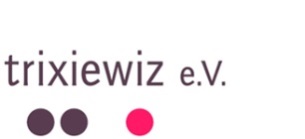 Stellenausschreibung Mitarbeiterin*/ AssistenzTrixiewiz e.V. ist eine migrantische Selbstorganisation mit Sitz in Berlin Pankow. Wir realisieren und koordinieren herrschaftskritische und emanzipatorische Projekte zur Entwicklung von Strategien gegen Rassismus und Diskriminierung. Wir entwickeln politische Bildungsangebote für/mit Menschen mit Migrations- und Fluchtgeschichten, besonders für Frauen*.Zur Unterstützung unseres Teams suchen wir ab Januar 2018 bis Dezember 2018 (Verlängerung möglich) für unser neues Projekt: „Stärkung durch Teilhabe: Self-Empowerment und Vernetzung von & mit Geflüchteten und Migrant*innen“,1 Mitarbeiterin* als Midijob_basis
Arbeitsumfang: 8 Stunden/ Woche (in Anlehnung an der TV Berlin )AUFGABENBEREICH:Unterstützung bei der Organisation und Durchführung von Veranstaltungen, Vorträgen, Workshops und TrainingsUnterstützung bei ÖA und redaktioneller Mitwirkung Unterstützung bei der Projektevaluation, Berichterstattung und ProjektabrechnungAllgemeiner Bürodienst und administrative Unterstützung der Arbeit von trixiewiz Teilnahme an Teamsitzungen, Gremien, Konferenzen, Arbeitskreisen etc.DAS ERWARTET DICH: Mitarbeit an einem spannenden, diskriminierungs- und rassismuskritischem sowie empowerndem ProjektZusammenarbeit mit einem transkulturellen, kreativen, engagierten TeamDie Möglichkeit, eigene Impulse im Projekt zu verankern und umzusetzenMinijob / Arbeitszeit 8 Std./Woche VORAUSSETZUNG:Transkulturelle Kompetenz und Mehrsprachigkeit (Kenntnisse in Arabisch oder Farsi sind von Vorteil) Kenntnisse der Deutschen Sprache in Wort und Schrift Einschlägige Erfahrungen in der Öffentlichkeitsarbeit sowie Pressearbeit /Textsicherheit, Journalistische Erfahrungen von Vorteil Hohe social-media-Affinität und Erfahrungen in social-media-Redaktionen Finanzielle und administrative Projektverwaltung Auseinandersetzung mit den Themen Mehrfachdiskriminierung, Rassismus, Genderspezifischer Problematik sowie Erfahrung in der politischen Bildungsarbeit sowie/oder in der Arbeit mit Migrant*innen und/oder GeflüchtetenTeamfähigkeit, Eigeninitiative und hoher Grad an SelbstorganisationHohes Engagement, Flexibilität und eine konzentrierte ArbeitsweiseWir möchten besonders Frauen* mit Migrations und/oder Fluchtgeschichte ermutigen, sich um die Stelle zu bewerben.Wir freuen uns über deine formlose, aussagekräftige Bewerbung mit Motivationsschreiben bis zum 02.01.2018 an trixiewiz@gmail.com . Die Bewerbungsgespräche finden zwischen den 05.01 und den 10.01 statt. Bei Fragen melde dich gerne!Infos & Kontakte:Projektkoordination: Teresita Cannella, trixiewiz@gmail.com, Tel: 030/55571529
Web: www.trixiewiz.de  